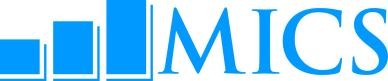 Отчет о результатах обследованияИнструкции к шаблону обложкиШаблон обложки разработан для четвертого раунда MICS, но для шестого инструкции к нему остаются без изменений, за тем исключением, что лозунг программы MICS: «Мониторинг положения детей и женщин» – заменен новым ее лозунгом: «Создание доказательной базы в интересах детей».Чтобы обеспечить единообразие в пределах всего мира, внешний вид обложки отчета MICS стандартизован. Под внешним видом понимаются положение и размер шрифтов и стиль элементов обложки: названия страны, названия и года проведения обследования; положение фото и логотипа MICS; возможность добавить соответствующие логотипы ключевых страновых и международных партнеров MICS и т. п.Шаблон состоит из четырех частей: 1) передней стороны обложки, 2) задней стороны обложки, 3) корешка и 4) всех трех частей вместе взятых. Каждая из частей предлагается в двух форматах: PDF и InDesign.Шаблон доступен в формате A4 и формате letter (215,9 × 279,4 мм).Для тех, кто будет использовать формат PDF, указаны точные размеры всех элементов обложки.Внимание!Использование логотипа ЮНИСЕФ необязательно. Если персонал обследований решил его использовать, за инструкциями необходимо обратиться к контактному лицу ЮНИСЕФ; они доступны на нескольких языках во внутренней сети ЮНИСЕФ.Год, который будет значиться на передней и задней сторонах обложки и на корешке, – это год (годы) работ на местах, выполненных в рамках обследования: например, 2017, 2017/18, 2018 и т. п.На титульном листе рекомендуется размещать только логотипы ключевых партнеров, принявших участие в обследовании.Размер шрифта, которым напечатан сопроводительный текст к логотипам, выбирается с учетом числа логотипов. Сопроводительный текст к логотипам можно разместить единой строкой.Фото должно быть сделано в соответствующей стране. Данные об обладателе авторских прав на фото включаются в сам отчет.Сочетание цветов обложки – любое.Рекомендуется не менять размер шрифтов и положение текста шаблона (названия страны и обследования, года проведения работ на местах и (см. первый абзац) фразы «Создание доказательной базы в интересах детей»), так как это основные стандартные элементы внешнего вида обложки (ее передней и задней сторон и корешка).